大発見！もずやんと学ぶ大阪の製造業大発見！もずやんと学ぶ大阪の製造業大発見！もずやんと学ぶ大阪の製造業頁正誤13頁3.地域別で見る大阪府※修正箇所は□囲み部分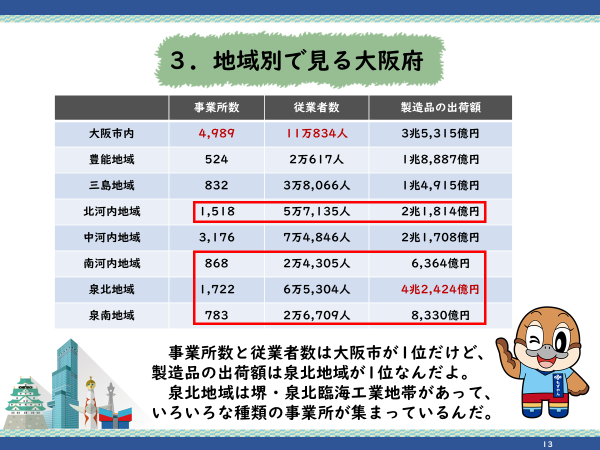 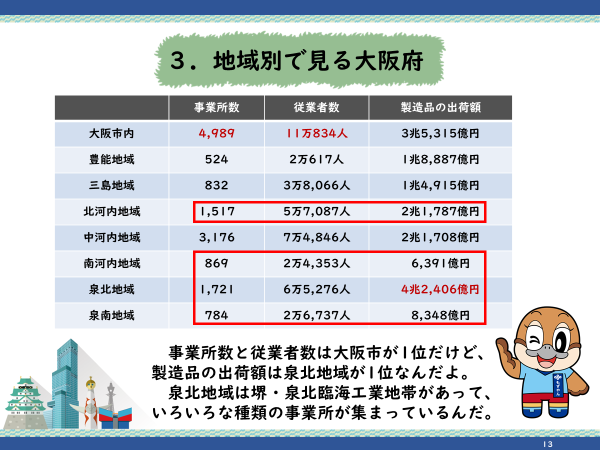 